ЗЕМСКОЕ СОБРАНИЕКРАСНОКАМСКОГО МУНИЦИПАЛЬНОГО РАЙОНАПЕРМСКОГО КРАЯРЕШЕНИЕ16.12.2016                                                                                        № 165                                                              .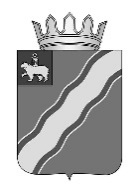 О внесении изменений в Положение  о порядке содержания мест погребения и деятельности межпоселенческогокладбища Краснокамского муниципального района, утвержденное решением Земского Собрания Краснокамского муниципального района от 24.06.2010 № 93 В соответствии с Федеральным законом от 06 октября 2003 г. № 131-ФЗ                   «Об общих принципах организации местного самоуправления в Российской Федерации», Федеральным законом от 12 января 1996 г. № 8-ФЗ «О погребении и похоронном деле», со статьями 8, 20, 22 Устава Краснокамского муниципального районаЗемское Собрание Краснокамского муниципального района РЕШАЕТ:Внести в Положение о порядке содержания мест погребения и деятельности межпоселенческого кладбища Краснокамского муниципального района, утвержденное решением Земского Собрания Краснокамского муниципального района от 24 июня 2010 г. № 93, следующие изменения:1.1.	В разделе 1:1.1.1. Пункт 1.1. изложить в следующей редакции:«1.1. Настоящее Положение о порядке содержания мест погребения и деятельности межпоселенческого кладбища Краснокамского муниципального района (далее - Положение) разработано в соответствии с Федеральным законом от 12 января 1996 года № 8-ФЗ «О погребении и похоронном деле», Рекомендациями о порядке похорон и содержании кладбищ в Российской Федерации МКД 11-01.2002 (Протокол Госстроя Российской Федерации от 25 декабря 2001 г. № 01-НС-22/1) и регулирует отношения, связанные с погребением умерших (погибших) на межпоселенческом кладбище, определяет порядок его деятельности, содержания и предоставления ритуальных услуг на его территории.»;1.1.2. Пункт 1.2. изложить в следующей редакции: «1.2. Кладбище является общественным объектом, содержащим места для погребения умерших.»;1.1.3. Пункт 1.3. изложить в следующей редакции:«1.3. Настоящее Положение подлежит исполнению всеми участниками отношений в сфере похоронного дела на территории межпоселенческого кладбища Краснокамского муниципального района.».1.1.4. Абзац 7 пункта 1.5 изложить в следующей редакции: «межпоселенческое кладбище - комплекс, место погребения, включающее в себя земельные участки, здания, сооружения и иные объекты, в том числе административно-хозяйственного назначения, включенные в Реестр муниципального имущества Краснокамского муниципального района, предназначенные для осуществления погребения и организации похоронного дела;»;1.2. Пункт 2.6. раздела 2  изложить в следующей редакции: «2.6. Текущее содержание межпоселенческого кладбища осуществляется за счет средств бюджета Краснокамского муниципального района  организацией, независимо от ее организационно-правовой формы, или индивидуальным предпринимателем, определяемыми в порядке, установленном Федеральным законом от 5 апреля 2013 г. года № 44-ФЗ «О контрактной системе в сфере закупок товаров, работ, услуг для обеспечения государственных и муниципальных нужд». Объем средств на содержание межпоселенческого кладбища определяется в соответствии с Методикой планирования бюджетных ассигнований, утвержденной приказом финансового управления администрации Краснокамского муниципального района, и ежегодно утверждается решением Земского Собрания Краснокамского муниципального района о бюджете Краснокамского муниципального района на очередной финансовый год.»;1.3. В пункте 6.12. раздела 6 слова «СанПиН 2.1.1279-03» заменить словами «СанПиН 2.1.2882-11»;1.4.  Пункт 8.2. раздела 8 изложить в следующей редакции:«8.2. Требования к оформлению книг регистрации захоронений и удостоверений устанавливаются Рекомендациями о порядке похорон и содержании кладбищ в Российской Федерации МКД 11-01.2002 (Протокол Госстроя Российской Федерации от 25.12.2001 № 01-НС-22/1).»;1.5.  В пункте 10.1 раздела 10 слова «д.Брагино» исключить;1.6. 	Пункт 12.2. раздела 12 изложить в следующей редакции: «12.2. За нарушение настоящего Положения виновные лица могут быть привлечены к административной ответственности в соответствии с Законом Пермского края от 06 апреля 2015 г. № 460–ПК «Об административных правонарушениях в Пермском крае».».2.	Решение подлежит опубликованию в специальном выпуске «Официальные материалы органов местного самоуправления Краснокамского муниципального района» газеты «Краснокамская звезда».3.	Контроль за исполнением решения возложить на комиссию по жилищно-коммунальному хозяйству, строительству, транспорту и связи Земского Собрания Краснокамского муниципального района (В.Ю.Артемов).			Ю.Ю.Крестьянников                                                 Г.П.НовиковГлава Краснокамскогомуниципального района – глава администрации Краснокамскогомуниципального районаПредседатель Земского СобранияКраснокамского муниципального района